E#           Volume & Surface Area: CLASSWORK    Name___________________________  Date__________ Block________Find the Surface Area and Volume for each figure…                                         Surface Area =_______ Volume = _______                                                                   7in                                         21 in                                         Surface Area =_______ Volume =_______                                                      9ft                                                                 6ft                                         18 ft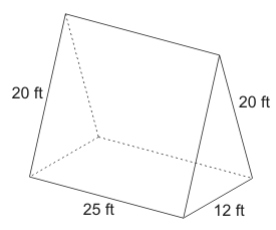              Surface Area =_______ Volume =_______Thelma and David built a recycling bin that is 6 feet wide, 12 feet long, and 14 feet high.  How much trash can fit inside of the bin?The cylindrical canister of a fire extinguisher has a radius of 4 inches and is 12 inches high.  How many cubic inches can it hold?Josh is wrapping a box that is 5 feet long 14 feet wide and 3 feet tall with wrapping paper.  How much wrapping paper will he need to cover the box?Adam is building a rectangular planter without a top.  The planter will be 7 inches wide, 16 inches long, and 10 inches high.  How much wood is needed to make the bottom and sides of the planter?8.7 The student will investigate and solve practical problems involving volume and surface area of prisms, cylinders, cones, and pyramids.